Boldyriev AndriiExperience:Position applied for: 2nd OfficerDate of birth: 29.09.1979 (age: 38)Citizenship: &mdash;Residence permit in Ukraine: NoCountry of residence: UkraineCity of residence: SelydoveContact Tel. No: +38 (050) 959-15-04 / +38 (062) 377-14-78E-Mail: boldyriev-1979@mail.ruU.S. visa: NoE.U. visa: NoUkrainian biometric international passport: Not specifiedDate available from: 01.07.2014English knowledge: GoodMinimum salary: 3000 $ per monthPositionFrom / ToVessel nameVessel typeDWTMEBHPFlagShipownerCrewing2nd Officer15.02.2012-17.08.2012CrystalgateBulk Carrier300005850UKZodiacWell2nd Officer11.04.2011-01.10.2011CastlegateBulk Carrier520009480UKZodiacWell2nd Officer10.05.2010-19.10.2010HeythropBulk Carrier17000014720BermudaZodiacWell2nd Officer19.05.2009-30.10.2009RutlandBulk Carrier17200014800BermudaZodiacWell2nd Officer23.09.2008-10.02.2009Lucky Transporter270005075LiberiaZodiacWell3rd Officer08.09.2007-31.03.2008CotswoldBulk Carrier15200014000BermudaZodiacWell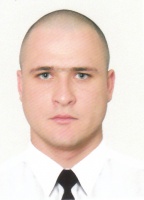 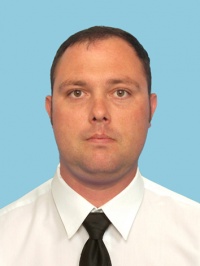 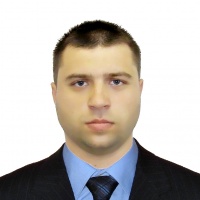 